Неделя русского языка и литературы.«Великое русское слово»2022-2023 уч.годЦель проведения предметной недели: повышение интереса к изучению русского языка и литературы, сохранение подлинной языковой культуры; развитие у детей образного лингвистического и исторического мышления; развитие познавательной, коммуникационной, творческой компетенции; активизация самостоятельной деятельности учащихся по отбору, анализу и обобщению изученного материала; воспитание любознательности, чуткости к красоте и выразительности родной речи; расширение лингвистических знаний учащихся.Предметная неделя русского языка и литературы была призвана решить следующие задачи:- создание условий для развития познавательной и творческой активности обучающихся;- выявление обучающихся, которые обладают творческими способностями;- вовлечение обучающихся в творческую деятельность через проведение мероприятий и конкурсов;- повышение интереса учащихся к лингвистике как науке.С 16 января по 20 января 2023 года в КГУ «Смирновская школа - гимназия» прошла Неделя русского языка и литературы, в которой приняли участие учащиеся 5-10 классовВсе мероприятия были проведены согласно намеченному плану недели. При подготовке мероприятий учителями русского языка учитывались интересы обучающихся, их индивидуальные особенности и креативные способности.На каждом мероприятии были использованы компьютерные презентации, схемы, таблицы, применены различные методы и приёмы обновлённого содержания образования.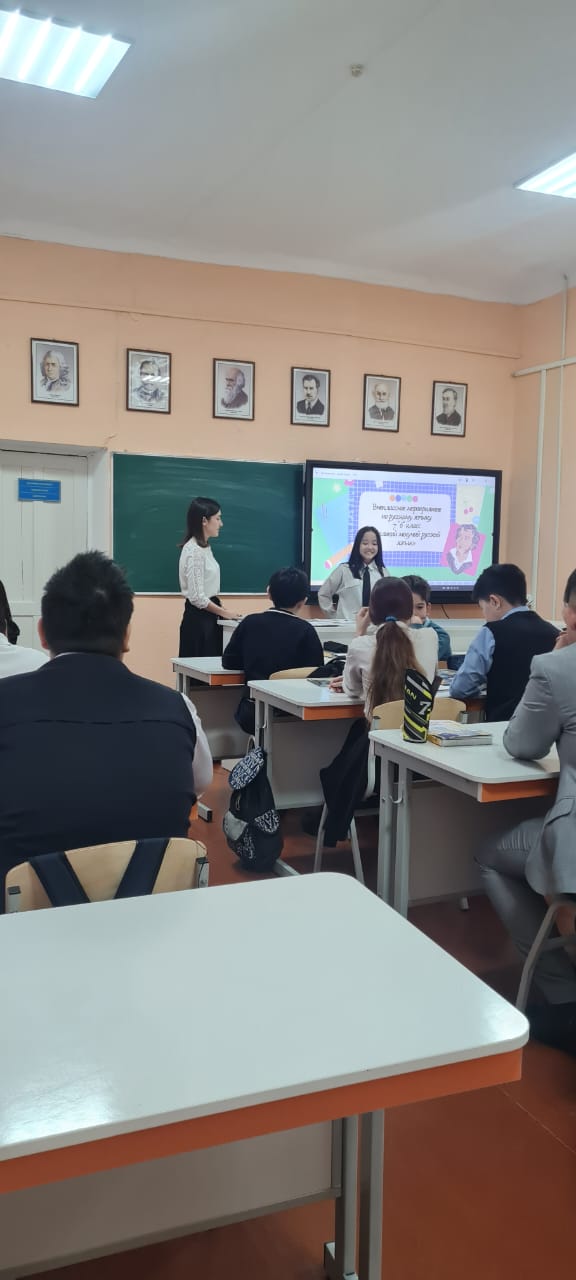 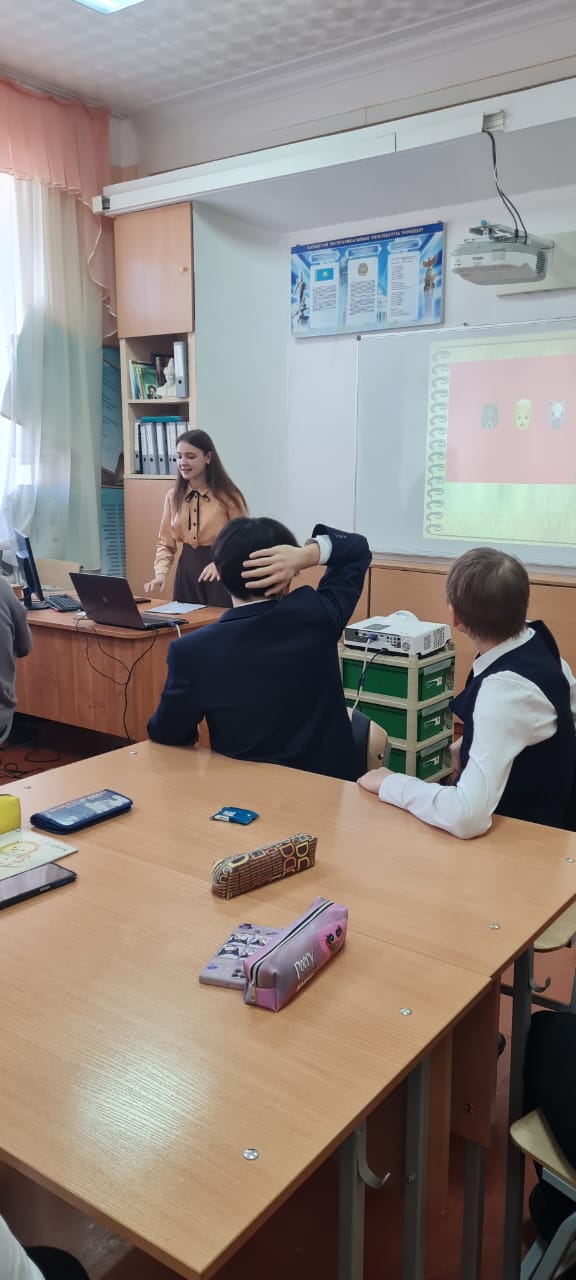 Каждому педагогу удалось достичь поставленной цели в формировании познавательной мотивации обучения, расширения кругозора. Неделя открылась познавательной игрой подготовленная учителями русского Гавриловой К.В, Сергиенко А.В и Назаровой С.Е. Учащиеся должны были ответить на вопросы по русскому языку по литературе, назвать авторов произведения, закончить пословицу.Учителями-предметниками был оформлен стенд с заданиями по русскому языку, а также стенд по литературе.Представлен интересный калейдоскоп ребусов, кроссвордов, анаграмм и викторин по заданной тематике.В течение недели учителя русского языка провели открытые уроки и мероприятия Сергиенко А.В Открытый урок "Увлекательное и опасное путешествие Герды», Гаврилова К.В Открытый урок "Картина недостатков, пороков и злоупотреблений» в комедии "Ревизор", Епонешникова Л.В Внеклассное мероприятие по русскому языку «Язык мой- друг мой», Назарова С.Е Внеклассное мероприятие «По литературным тропинкам», Назарова С.Е Открытый урок путешествие по сказке «Снежная королева», Епонешникова Л.В Открытый урок «Мир басен» И.А.КрыловаВ течении недели учителя русского  языка Гаврилова К.В, Назарова С.Е провели конкурс «Гений скорочтения», а также «Самая лучшая тетрадь» в 5-7 классах. Очень интересно прошел конкурс “Читаем стихи любимых поэтов» ,где свои знания показали учащиеся 7-9 классов18 января прошло Внеклассное мероприятие «По литературным тропинкам» среди 6 классов, где ребята показывали свои знания по литературе и русскому языку.  По окончании мероприятия учащиеся убедились в том, что заниматься русским языком совсем не скучно, а увлекательно и интересно.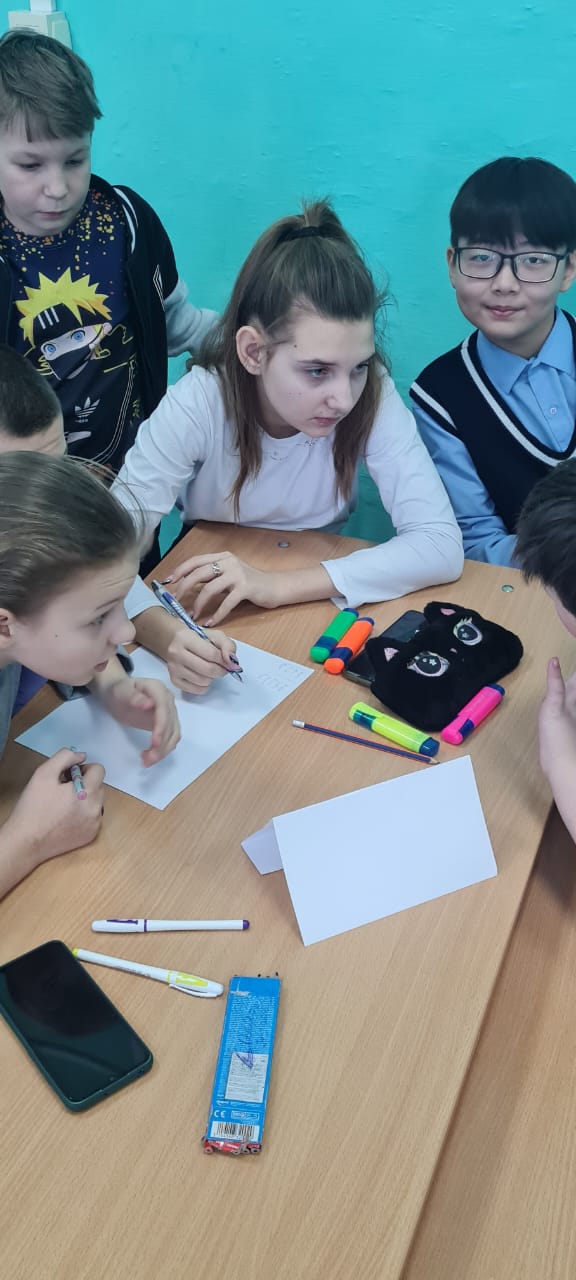 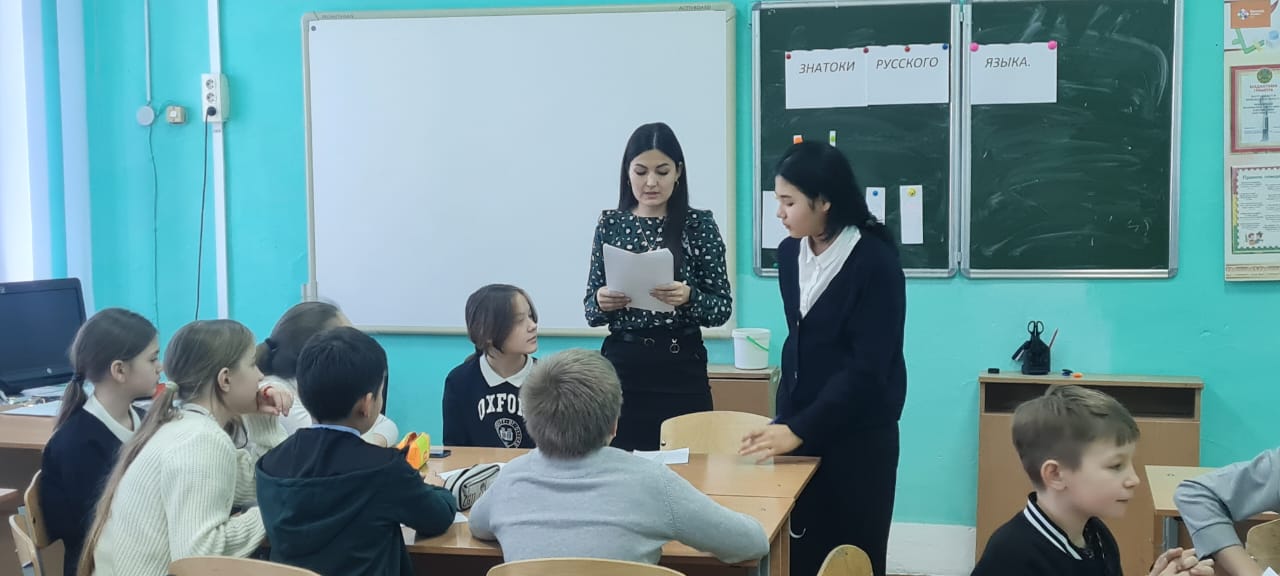 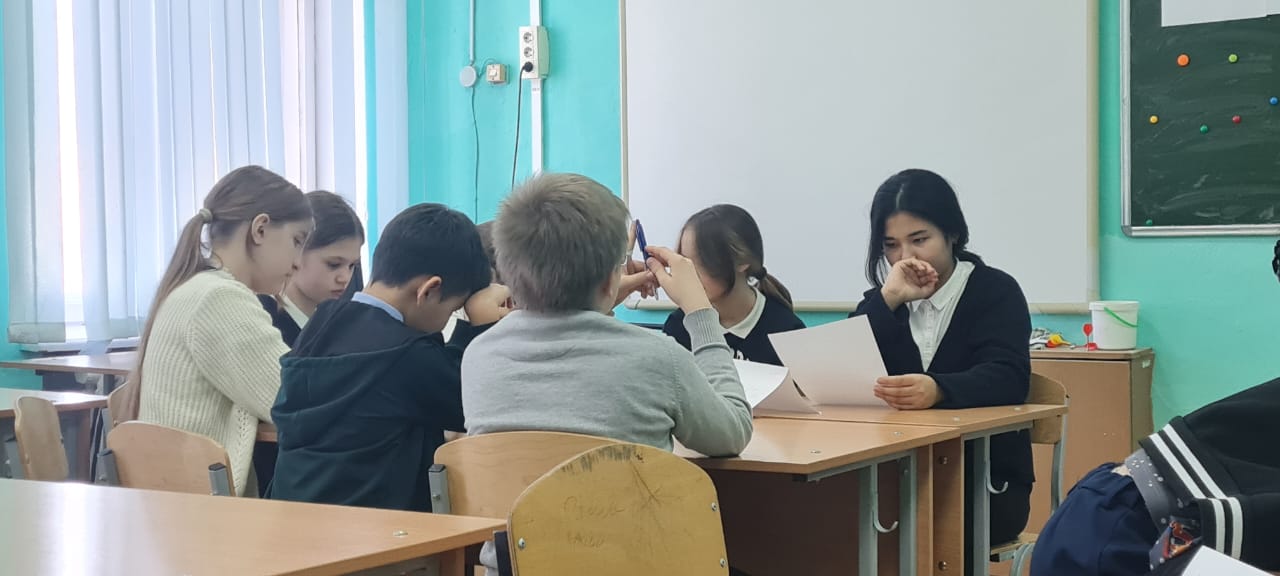 19 января 2023 года были подведены итоги, а также подготовка дипломов и грамот для активных участников и победителей.Готовясь к Неделе,  учителя русского языка и литературы старались использовать новые интересные формы организации и проведения мероприятий. Это был праздник целую неделю. Активное участие в мероприятиях приняли все классы школы. Предметная неделя по русскому языку и литературе проходила интересно. Увлекательные формы проведения мероприятий: интеллектуальная викторина, квест-игра, аукцион знаний– все это помогает формировать интерес к изучению русского языка и литературы; углублять знания, повышать общую языковую культуру, воспитывать языковое чутье, развивать лингвистические способности.      Проведенные мероприятия помогли учащимся школы узнать много нового, интересного об необыкновенных героях, произведениях, что, в свою очередь,  помогает сформировать устойчивый интерес к изучению предмета. В ходе недели были проведены во всех классах на уроках русского языка беседы на тему: "Культура русской речи".Руководитель МО учителей русского, английского языков и литературы Яковченко Г.С.